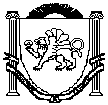 АДМИНИСТРАЦИЯЗЫБИНСКОГО СЕЛЬСКОГО ПОСЕЛЕНИЯБЕЛОГОРСКОГО РАЙОНАРЕСПУБЛИКИ КРЫМ                                                                  ПОСТАНОВЛЕНИЕ                            26    июня           2020 года                                            с. Зыбины                                    №  75 «Об утверждении Порядка осуществления внутреннего муниципального финансового контроляадминистрацией Зыбинского сельского поселенияБелогорского района Республики Крым»  В соответствии со статьей 269.2 Бюджетным кодексом Российской Федерации, Федеральным законом от 06.10.2003 № 131-ФЗ «Об общих принципах организации местного самоуправления в Российской Федерации», Законом Республики Крым от 21.08.2014 № 54-ЗРК «Об основах местного самоуправления в Республике Крым», Постановлением Правительства российской Федерации от 06.02.2020 № 95 "Об утверждении федерального стандарта внутреннего государственного (муниципального) финансового контроля "Принципы контрольной деятельности органов внутреннего государственного (муниципального) финансового контроля", Уставом муниципального образования Зыбинское сельского поселения, с целью реализации функций муниципального контроля в соответствии с действующем законодательством  администрация Зыбинского сельского поселения Белогорского района Республики Крым  постановляетУтвердить Порядок осуществления внутреннего муниципального финансового контроля  администрацией Зыбинского сельского поселения Белогорского Республики Крым (Приложение 1). Постановление администрации Зыбинского сельского совета Белогорского района Республики Крым от 22.11.2019 № 133 «Об утверждении Порядка осуществления внутреннего муниципального финансового контроля администрацией Зыбинского сельского поселения Белогорского района Республики Крым» считать утратившим силу.Настоящее постановление вступает в силу после его официального опубликования (обнародования). Данное постановление подлежит обнародованию  на информационном стенде администрации Зыбинского сельского поселения Белогорского района Республики Крым, расположенного по адресу: 297610, Республика Крым, Белогорский район, с. Зыбины, ул. Кирова,13, официальном сайте в сети Интернет http://зыбинское-сп.рф/, официальном Портале Правительства Республики Крым на странице Белогорского муниципального района (http:belogorskiy.rk.gov.ru) в разделе «Муниципальные образования района» подраздел «Зыбинское сельское поселение». Контроль по исполнению настоящего постановления оставляю за собой. Председатель Зыбинского сельского совета-глава администрации  Зыбинского сельского поселения                                  Т.А.КнижникПОРЯДОКосуществления внутреннего муниципального финансового контроляадминистрацией Зыбинского сельского поселения Белогорского района Республики КрымОбщие положения1.1. Настоящий Порядок определяет порядок осуществления органом муниципального финансового контроля, являющимся органом (должностными лицами) администрации Зыбинского сельского поселения Белогорского района Республики Крым (далее –Администрация) полномочий по контролю в финансово-бюджетной сфере (далее – деятельность по контролю) во исполнение части 3 статьи 269.2 Бюджетного кодекса Российской Федерации.1.2. Понятия и термины, используемые в настоящем Порядке, применяются в значениях, определенных Бюджетным кодексом Российской Федерации.1.3. Внутренний муниципальный финансовый контроль осуществляется Администрацией (далее – орган внутреннего муниципального финансового контроля).1.4. Деятельность по контролю основывается на принципах законности, объективности, эффективности, независимости, профессиональной компетентности, достоверности результатов и гласности.1.5. Деятельность по контролю подразделяется на плановую и внеплановую и осуществляется посредством проведения плановых и внеплановых проверок, а также проведения только в рамках полномочий по внутреннему муниципальному финансовому контролю в сфере бюджетных правоотношений плановых и внеплановых ревизий и обследований (далее – контрольные мероприятия). Проверки подразделяются на выездные и камеральные, а также встречные проверки, проводимые в рамках выездных и (или) камеральных проверок.1.6. Плановые контрольные мероприятия осуществляются в соответствии с планом контрольных мероприятий (или планом контрольной деятельности).1.7. Основанием для осуществления внеплановых контрольных мероприятий является:– поручение Главы муниципального образования, его заместителя;– поступление депутатских запросов;– поступление обращений руководителей правоохранительных органов, требований прокурора о проведении внепланового контрольного мероприятия в рамках надзора за исполнением законов по поступившим в органы прокуратуры материалам и обращениям;– поступление обращений и заявлений граждан, в том числе индивидуальных предпринимателей, юридических лиц, информации от органов государственной власти, органов местного самоуправления, из средств массовой информации, содержащих сведения о нарушениях законодательства Российской Федерации и иных нормативных правовых актов в сфере бюджетных правоотношений;– истечение срока исполнения ранее выданных представлений и (или) предписаний.1.8. Объектами контроля в финансово-бюджетной сфере являются:а) главные распорядители (распорядители, получатели) средств местного бюджета, главные администраторы (администраторы) доходов местного бюджета, главные администраторы (администраторы) источников финансирования дефицита местного бюджета;б) финансовые органы (главные распорядители (распорядители) и получатели средств бюджета, которому предоставлены межбюджетные трансферты) в части соблюдения ими целей и условий предоставления межбюджетных трансфертов, бюджетных кредитов, предоставленных из местного бюджета;в) муниципальные учреждения;г) муниципальные унитарные предприятия;д) хозяйственные товарищества и общества с участием Администрации в их уставных (складочных) капиталах, а также коммерческие организации с долей (вкладом) таких товариществ и обществ в их уставных (складочных) капиталах;е) юридические лица (за исключением государственных (муниципальных) учреждений, государственных (муниципальных) унитарных предприятий, государственных корпораций и государственных компаний, хозяйственных товариществ и обществ с участием публично-правовых образований в их уставных (складочных) капиталах, а также коммерческих организаций с долей (вкладом) таких товариществ и обществ в их уставных (складочных) капиталах), индивидуальные предприниматели, физические лица в части соблюдения ими условий муниципальных контрактов (договоров, соглашений) о предоставлении средств из местного бюджета, муниципальных контрактов (договоров,  соглашений) о предоставлении муниципальных гарантий;ж) кредитные организации, осуществляющие отдельные операции с бюджетными средствами, в части соблюдения ими условий муниципальных контрактов (договоров, соглашений) о предоставлении средств из местного бюджета.1.9. Предметом деятельности по контролю является соблюдение объектами контроля бюджетного законодательства Российской Федерации и иных нормативных правовых актов, регулирующих бюджетные правоотношения, полноты и достоверности отчетности о реализации муниципальных программ, отчетности об исполнении муниципальных заданий.1.10. Должностным лицом, уполномоченным принимать решения о проведении проверок, ревизий и обследований, о периодичности их проведения, является Глава Администрации.1.11. Должностными лицами органа внутреннего муниципального финансового контроля, осуществляющими контроль в финансово-бюджетной сфере, являются: Заместитель главы Администрации, главный бухгалтер-руководитель отдела финансово-экономического планирования и бухгалтерского учета Администрации, главные специалисты отдела финансово-экономического планирования и бухгалтерского учета Администрации, главный специалист-юрист административно-правового отдела Администрации.Должностные лица органа внутреннего муниципального финансового контроля при осуществлении контрольной деятельности руководствуются этическими принципами, принципами независимости, объективности, профессиональной компетентности, целеустремленности, достоверности, профессионального скептицизма.К этическим принципам, которыми руководствуются уполномоченные должностные лица при осуществлении контрольной деятельности, относятся основы поведения государственных служащих и муниципальных служащих, которыми им надлежит руководствоваться при исполнении должностных обязанностей, установленные соответственно общими принципами служебного поведения государственных служащих, утвержденными Указом Президента Российской Федерации от 12 августа 2002 г. N 885 "Об утверждении общих принципов служебного поведения государственных служащих", а также кодексами этики и служебного поведения государственных служащих Российской Федерации и муниципальных служащих, утвержденными соответствующими государственными органами и органами местного самоуправления.Принцип независимости означает, что уполномоченные должностные лица при выполнении возложенных на них задач должны быть независимы от объектов государственного (муниципального) финансового контроля (далее - объекты контроля) и связанных с ними физических лиц в административном, финансовом и функциональном отношении.Независимость уполномоченных должностных лиц состоит в том, что они:- не являлись в проверяемый период и в году, предшествующему проверяемому периоду, и не являются в период проведения контрольного мероприятия должностными лицами и (или) иными работниками объекта контроля или собственником объекта контроля;- не состоят в соответствии с семейным законодательством Российской Федерации в брачных отношениях, отношениях родства или свойства, усыновителя и усыновленного, а также попечителя и опекаемого с должностными лицами и (или) иными работниками объекта контроля или собственником объекта контроля;- не связаны в проверяемый период и не связаны в период проведения контрольного мероприятия имущественными (финансовыми) отношениями с объектом контроля.- Принцип объективности означает отсутствие у уполномоченных должностных лиц предубеждений или предвзятости по отношению к объектам контроля и их должностным лицам.Уполномоченные должностные лица должны обеспечивать равное отношение ко всем объектам контроля и их должностным лицам.Принцип профессиональной компетентности выражается в применении уполномоченными должностными лицами совокупности профессиональных знаний, навыков и других компетенций, позволяющих им осуществлять контрольные мероприятия качественно.Принцип целеустремленности предполагает строгое соответствие проводимых в рамках контрольного мероприятия уполномоченным должностным лицом мероприятий и действий целям и задачам выполнения контрольного мероприятия.Принцип достоверности предполагает необходимость тщательного изучения, сопоставления, перепроверки данных, полученных из разных источников, а при необходимости - осуществления дополнительных контрольных действий в целях установления законности действий объекта контроля. Выводы уполномоченных должностных лиц должны быть обоснованные и подтверждаться информацией и документами.Принцип профессионального скептицизма выражается в том, что результаты контрольного мероприятия критически оцениваются, не упускаются из виду подозрительные обстоятельства деятельности объекта контроля, при формулировании выводов контрольного мероприятия не допускаются неоправданные обобщения.1.12. Должностные лица, указанные в пункте 1.11. настоящего Положения, имеют право:а) запрашивать и получать на основании мотивированного запроса в письменной форме информацию, документы и материалы, объяснения в письменной и устной формах, необходимые для проведения контрольных мероприятий;б) при осуществлении плановых и внеплановых выездных проверок (ревизий) беспрепятственно по предъявлении служебных удостоверений и копии распоряжения о проведении выездной проверки (ревизии) посещать помещения и территории, которые занимают лица, в отношении которых осуществляется проверка (ревизия), требовать предъявления поставленных товаров, результатов выполненных работ, оказанных услуг;в) проводить экспертизы, необходимые при проведении контрольных мероприятий, и (или) привлекать независимых экспертов для проведения таких экспертиз;г) выдавать представления, предписания об устранении выявленных нарушений в случаях, предусмотренных законодательством Российской Федерации;д) направлять уведомления о применении бюджетных мер принуждения в случаях, предусмотренных бюджетным законодательством Российской Федерации.1.13. Орган внутреннего муниципального финансового контроля вправе обращаться в суд с исковыми заявлениями о возмещении ущерба, причиненного муниципальному образованию нарушением бюджетного законодательства Российской Федерации и иных нормативных правовых актов, регулирующих бюджетные правоотношения.1.14. Должностные лица, указанные в пункте 1.11. настоящего Положения, обязаны:а) своевременно и в полной мере исполнять предоставленные в соответствии с законодательством Российской Федерации полномочия по предупреждению, выявлению и пресечению нарушений в финансово-бюджетной сфере;б) соблюдать требования нормативных правовых актов в установленной сфере деятельности;в) проводить контрольные мероприятия в соответствии с Распоряжением Администрации о проведении контрольного мероприятия;г) знакомить руководителя или уполномоченное должностное лицо объекта контроля (далее – представитель объекта контроля) с копией Распоряжения и удостоверением на проведение выездной проверки (ревизии), с Распоряжением о приостановлении, возобновлении и продлении срока проведения проверки (ревизии), об изменении состава проверочной (ревизионной) группы, а также с результатами контрольных мероприятий (актами и заключениями);д) при выявлении факта совершения действия (бездействия), содержащего признаки состава преступления, направлять в правоохранительные органы информацию о таком факте и (или) документы и иные материалы, подтверждающие такой факт, в течение 3х рабочих дней со дня выявления такого факта.1.15. Должностные лица органа внутреннего муниципального финансового контроля за решения, действия (бездействие), принимаемые (осуществляемые) в процессе осуществления контроля в финансово-бюджетной сфере, несут ответственность в соответствии с законодательством Российской Федерации.1.16. Запросы о представлении информации, документов и материалов, предусмотренные настоящим Порядком, акты проверок и ревизий, заключения, подготовленные по результатам проведенных обследований, представления и предписания вручаются представителю объекта контроля либо направляются заказным почтовым отправлением с уведомлением о вручении или иным способом, свидетельствующим о дате его получения адресатом, в том числе с применением автоматизированных информационных систем.1.17. Срок представления информации, документов и материалов исчисляется с даты получения запроса и составляет 3 рабочих дня.1.18. Документы, материалы и информация, необходимые для проведения контрольных мероприятий, представляются в подлиннике или копиях, заверенных объектами контроля в установленном порядке.1.19. Все документы, составляемые должностными лицами органа внутреннего муниципального финансового контроля в рамках контрольного мероприятия, приобщаются к материалам контрольного мероприятия, учитываются и хранятся в установленном порядке.1.20. В рамках выездных или камеральных проверок могут проводиться встречные проверки. При проведении встречных проверок проводятся контрольные мероприятия в целях установления и (или) подтверждения фактов, связанных с деятельностью объекта контроля.1.21. Встречные проверки назначаются и проводятся в порядке, установленном для выездных или камеральных проверок соответственно. Срок проведения встречных проверок не может превышать 20 рабочих дней. Результаты встречной проверки оформляются актом, который прилагается к материалам выездной или камеральной проверки соответственно. По результатам встречной проверки меры принуждения к объекту встречной проверки не применяются.1.22. Решение о проведении проверки, ревизии или обследования (за исключением случаев назначения обследования в рамках камеральных или выездных проверок, ревизий) оформляется Распоряжением Администрации.1.23. Обследования могут проводиться в рамках камеральных и выездных проверок (ревизий) в соответствии с настоящим Порядком.1.24.  Объекты контроля, их должностные лица имеют право:присутствовать при проведении выездных контрольных мероприятий, давать объяснения по вопросам, относящимся к предмету контрольных мероприятий;знакомиться с актами проверок (ревизий), подготовленных по результатам проведения контрольных мероприятий;обжаловать решения и действия (бездействие) органа внутреннего муниципального финансового контроля и его должностных лиц в порядке, установленном законодательством Российской Федерации;на возмещение в установленном законодательством Российской Федерации порядке реального ущерба, причиненного неправомерными действиями (бездействием) органа внутреннего муниципального финансового контроля и его должностных лиц.1.25. Объекты контроля, их должностные лица обязаны:своевременно и в полном объеме представлять запрашиваемую информацию, документы и материалы, необходимые для осуществления полномочий органа внутреннего муниципального финансового контроля при проведении контрольных мероприятий;давать устные и письменные объяснения должностным лицам органа внутреннего муниципального финансового контроля;обеспечивать беспрепятственный допуск должностных лиц органа внутреннего муниципального финансового контроля, входящих в состав ревизионной группы (проверяющего), к помещениям и территориям, принадлежащим объекту контроля, в отношении которого осуществляется проверка (ревизия);выполнять законные требования должностных лиц органа внутреннего муниципального финансового контроля, входящих в состав ревизионной группы (проверяющего), а также не препятствовать законной деятельности указанных лиц;своевременно и в полном объеме исполнять требования представлений, предписаний должностных лиц органа внутреннего муниципального финансового контроля;обеспечивать допуск специалистов и экспертов, привлекаемых в рамках контрольных мероприятий, на территорию, в помещения объекта контроля;исполнять иные полномочия, предусмотренные законодательством Российской Федерации.Требования к планированию деятельности по контролю2.1. Планирование контрольной деятельности осуществляется путем составления и утверждения плана контрольных мероприятий (или плана контрольной деятельности) на следующий календарный год, который утверждается Распоряжением Администрации не позднее 30 декабря текущего календарного года.2.2. План контрольных мероприятий составляется с учетом анализа контрольной деятельности за прошедший период и на основании предложений должностных лиц.Составление плана контрольных мероприятий осуществляется с соблюдением следующих условий:а) обеспечение равномерности нагрузки на должностных лиц, структурные подразделения органа внутреннего муниципального финансового контроля, принимающие участие в контрольных мероприятиях;б) выделение резерва времени для выполнения внеплановых контрольных мероприятий, определяемого на основании данных о внеплановых контрольных мероприятиях, осуществленных в предыдущие годы (последние 3-5 лет).2.3. Отбор контрольных мероприятий осуществляется исходя из следующих критериев:а) существенность и значимость мероприятий, осуществляемых объектами контроля, в отношении которых предполагается проведение финансового контроля, и (или) направления и объемов бюджетных расходов;б) оценка состояния внутреннего финансового контроля и аудита в отношении объекта контроля, полученная в результате проведения анализа осуществления главными администраторами бюджетных средств внутреннего финансового контроля и внутреннего финансового аудита;в) длительность периода, прошедшего с момента проведения идентичного контрольного мероприятия органом муниципального финансового контроля (в случае, если указанный период превышает 3 года, данный критерий имеет наивысший приоритет);г) информация о наличии признаков нарушений, поступившая от органов Федерального казначейства, органов муниципального финансового контроля, главных администраторов доходов местного бюджета.2.4. Периодичность проведения плановых контрольных мероприятий в отношении одного объекта контроля и одной темы контрольного мероприятия составляет не более одного раза в год и не реже одного раза в три года.2.5. Формирование плана контрольных мероприятий осуществляется с учетом информации о планируемых (проводимых) контрольно-счетным органом муниципального образования идентичных контрольных мероприятиях в целях исключения дублирования деятельности по контролю.В настоящем Порядке под идентичным контрольным мероприятием понимается контрольное мероприятие, в рамках которого иными органами проводятся (планируются к проведению) контрольные действия в отношении деятельности объекта контроля, которые могут быть проведены органом внутреннего муниципального финансового контроля.2.6. Проверяемый период при проведении плановых контрольных мероприятий определяется исходя из задач контрольного мероприятия.2.7. В плане контрольных мероприятий указываются объекты контроля, тема и основание проведения каждой плановой проверки, проверяемый период, метод осуществления муниципального финансового контроля (проверка, ревизия или обследование), дата (или месяц) начала и сроки проведения контрольного мероприятия.2.8. Внесение изменений в план контрольных мероприятий допускается не позднее, чем за месяц до начала проведения контрольных мероприятий, в отношении которых вносятся такие изменения, на основании предложений должностных лиц, уполномоченных на проведение контрольных мероприятий в соответствии с Распоряжением Администрации.2.9. Утвержденный ежегодный план контрольных мероприятий и внесенные в него изменения доводятся до сведения заинтересованных лиц посредством их размещения на официальном сайте Муниципального образования Зыбинского сельского поселения в информационно-телекоммуникационной сети «Интернет» не позднее трех рабочих дней со дня их утверждения.Требования к проведению контрольных мероприятий3.1. К процедурам осуществления контрольного мероприятия относятся назначение контрольного мероприятия, проведение контрольного мероприятия и реализация результатов проведения контрольного мероприятия.3.2. Контрольное мероприятие проводится на основании Распоряжения Администрации о его назначении, в котором указываются наименование объекта контроля; проверяемый период; тема и основание проведения контрольного мероприятия; метод осуществления муниципального финансового контроля (проверка, ревизия или обследование); вид контрольного мероприятия (плановое или внеплановое); форма проверки (камеральная или выездная); состав должностных лиц, уполномоченных на проведение контрольного мероприятия и включенных в проверочную (ревизионную) группу; срок проведения контрольного мероприятия; срок, в течение которого оформляется акт (заключение); перечень основных вопросов, подлежащих изучению в ходе проведения контрольного мероприятия.3.3. Решение о приостановлении проведения контрольного мероприятия принимается Главой Администрации на основании мотивированного обращения руководителя проверочной (ревизионной) группы в соответствии с настоящим Порядком. На время приостановления проведения контрольного мероприятия течение его срока прерывается.3.4. Решение о возобновлении проведения контрольного мероприятия принимается Главой Администрации после устранения причин приостановления проведения контрольного мероприятия в соответствии с настоящим Порядком.3.5. Решение о приостановлении (возобновлении) проведения контрольного мероприятия оформляется Распоряжением Администрации. Копия решения о приостановлении (возобновлении) проведения контрольного мероприятия направляется в адрес объекта контроля в срок, не превышающий 2х рабочих дней со дня принятия такого решения.Проведение обследования4.1. При проведении обследования осуществляются анализ и оценка состояния сферы деятельности объекта контроля, определенной Распоряжением Администрации.4.2. Обследование (за исключением обследования, проводимого в рамках камеральных и выездных проверок, ревизий) проводится в порядке и сроки, установленные для выездных проверок (ревизий).4.3. При проведении обследования могут проводиться исследования и экспертизы с использованием фото-, видео- и аудиотехники, а также иных видов техники и приборов, в том числе измерительных приборов.4.4. По результатам проведения обследования оформляется заключение, которое подписывается должностным лицом органа внутреннего муниципального финансового контроля не позднее последнего дня срока проведения обследования. Заключение в течение 3х рабочих дней со дня его подписания вручается (направляется) представителю объекта контроля.4.5. Заключение и иные материалы обследования подлежат рассмотрению Главой Администрации в течение 30 дней со дня подписания заключения.4.6. По итогам рассмотрения заключения, подготовленного по результатам проведения обследования, Глава Администрации может назначить проведение выездной проверки (ревизии).Проведение камеральной проверки5.1. Камеральная проверка проводится по месту нахождения органа внутреннего муниципального финансового контроля, в том числе на основании бюджетной (бухгалтерской) отчетности и иных документов, представленных по запросам органа внутреннего муниципального финансового контроля, а также информации, документов и материалов, полученных в ходе встречных проверок.5.2. Камеральная проверка проводится должностным лицом, указанным в пункте 1.11. настоящего Порядка, в течение 30 рабочих дней со дня получения от объекта контроля информации, документов и материалов, представленных по запросу органа внутреннего муниципального финансового контроля.5.3. При проведении камеральной проверки в срок ее проведения не засчитываются периоды времени с даты отправки запроса органа внутреннего муниципального финансового контроля до даты представления информации, документов и материалов объектом проверки, а также времени, в течение которого проводится встречная проверка и (или) обследование.5.4. При проведении камеральных проверок по решению руководителя проверочной (ревизионной) группы может быть проведено обследование.5.5. По результатам камеральной проверки оформляется акт, который подписывается должностным лицом, проводящим проверку, не позднее последнего дня срока проведения камеральной проверки.5.6. Акт камеральной проверки в течение 3х рабочих дней со дня его подписания вручается (направляется) представителю объекта контроля.5.7. Объект контроля вправе представить письменные возражения на акт, оформленный по результатам камеральной проверки, в течение 5 рабочих дней со дня получения акта. Письменные возражения объекта контроля проверки приобщаются к материалам проверки.5.8. Материалы камеральной проверки подлежат рассмотрению Главой Администрации в течение 30 дней со дня подписания акта.5.9. По результатам рассмотрения акта и иных материалов камеральной проверки Глава Администрации принимает решение:а) о применении мер принуждения, к которым в целях настоящего Порядка относятся представления, предписания, направляемые объекту контроля в соответствии с законодательством Российской Федерации, а также уведомления о применении бюджетных мер принуждения;б) об отсутствии оснований для применения мер принуждения;в) о проведении выездной проверки (ревизии).Проведение выездной проверки (ревизии)6.1. Выездная проверка (ревизия) проводится по месту нахождения объекта контроля.Под ревизией понимается комплексная проверка деятельности объекта контроля, которая выражается в проведении контрольных действий по документальному и фактическому изучению законности всей совокупности совершенных финансовых и хозяйственных операций, достоверности и правильности их отражения в бюджетной (бухгалтерской) отчетности.Под выездной проверкой понимается проверка, в ходе которой, в том числе определяется фактическое соответствие совершенных операций данным бюджетной (бухгалтерской) отчетности и первичных документов.6.2. Срок проведения выездной проверки (ревизии) составляет не более 30 рабочих дней.6.3. Глава Администрации может продлить срок проведения выездной проверки (ревизии) на основании мотивированного обращения руководителя проверочной (ревизионной) группы, но не более чем на 20 рабочих дней.6.4. По фактам непредставления или несвоевременного представления должностными лицами объектов контроля информации, документов и материалов, запрошенных при проведении выездной проверки (ревизии), руководитель проверочной (ревизионной) группы составляет Акт по форме, утверждаемой Распоряжением Администрации.6.5. В случае обнаружения подделок, подлогов, хищений, злоупотреблений и при необходимости пресечения данных противоправных действий руководитель проверочной (ревизионной) группы изымает необходимые документы и материалы с учетом ограничений, установленных законодательством Российской Федерации, оставляет акт изъятия и копии или опись изъятых документов в соответствующих делах, а в случае обнаружения данных, указывающих на признаки состава преступления, опечатывает кассы, кассовые и служебные помещения, склады и архивы.6.6. Глава Администрации на основании мотивированного обращения руководителя проверочной (ревизионной) группы может назначить:– проведение обследования;– проведение встречной проверки.Лица и организации, в отношении которых проводится встречная проверка, обязаны представить по запросу (требованию) должностных лиц, входящих в состав проверочной (ревизионной) группы, информацию, документы и материалы, относящиеся к тематике выездной проверки (ревизии).6.7. По результатам обследования оформляется заключение, которое прилагается к материалам выездной проверки (ревизии).6.8. В ходе выездной проверки (ревизии) проводятся контрольные действия по документальному и фактическому изучению деятельности объекта контроля. Контрольные действия по документальному изучению проводятся в отношении финансовых, бухгалтерских, отчетных документов, документов о планировании и осуществлении закупок и иных документов объекта контроля, а также путем анализа и оценки полученной из них информации с учетом информации по устным и письменным объяснениям, справкам и сведениям должностных, материально ответственных и иных лиц объекта контроля и осуществления других действий по контролю. Контрольные действия по фактическому изучению проводятся путем осмотра, инвентаризации, наблюдения, пересчета, экспертизы, контрольных замеров и осуществления других действий по контролю.6.9. Проведение выездной проверки (ревизии) может быть приостановлено Главой Администрации на основании мотивированного обращения руководителя проверочной (ревизионной) группы:а) на период проведения встречной проверки и (или) обследования;б) при отсутствии или неудовлетворительном состоянии бухгалтерского (бюджетного) учета у объекта контроля – на период восстановления объектом контроля документов, необходимых для проведения выездной проверки (ревизии), а также приведения объектом контроля в надлежащее состояние документов учета и отчетности;в) на период организации и проведения экспертиз;г) на период исполнения запросов, направленных в компетентные государственные органы;д) в случае непредставления объектом контроля информации, документов и материалов, и (или) представления неполного комплекта истребуемой информации, документов и материалов, и (или) воспрепятствования проведению контрольного мероприятия, и (или) уклонения от проведения контрольного мероприятия;е) при необходимости обследования имущества и (или) документов, находящихся не по месту нахождения объекта контроля.6.10. На время приостановления проведения выездной проверки (ревизии) течение ее срока прерывается.6.11. Глава Администрации, принявший решение о приостановлении проведения выездной проверки (ревизии), в течение 3х рабочих дней со дня его принятия:а) письменно извещает объект контроля о приостановлении проведения проверки и о причинах приостановления;б) принимает меры по устранению препятствий в проведении выездной проверки (ревизии), предусмотренные законодательством Российской Федерации и способствующие возобновлению проведения выездной проверки (ревизии).6.12. Глава Администрации в течение 3х рабочих дней со дня получения сведений об устранении причин приостановления выездной проверки (ревизии):а) принимает решение о возобновлении проведения выездной проверки (ревизии);б) информирует о возобновлении проведения выездной проверки (ревизии) объект контроля.6.13. После окончания контрольных действий, предусмотренных пунктом 6.8. настоящего Порядка, и иных мероприятий, проводимых в рамках выездной проверки (ревизии), руководитель проверочной (ревизионной) группы подписывает справку о завершении контрольных действий и вручает ее представителю объекта контроля не позднее последнего дня срока проведения выездной проверки. По результатам выездной проверки (ревизии) оформляется акт, который должен быть подписан в течение 15 рабочих дней, исчисляемых со дня, следующего за днем подписания справки о завершении контрольных действий.6.14. К акту выездной проверки (ревизии) (кроме акта встречной проверки и заключения, подготовленного по результатам проведения обследования) прилагаются предметы и документы, результаты экспертиз (исследований), фото-, видео- и аудиоматериалы, полученные в ходе проведения контрольных мероприятий.6.15. Акт выездной проверки (ревизии) в течение 3х рабочих дней со дня его подписания вручается (направляется) представителю объекта контроля в соответствии с настоящим Порядком.6.16. Объект контроля вправе представить письменные возражения на акт выездной проверки (ревизии) в течение 10 рабочих дней со дня его получения. Письменные возражения объекта контроля прилагаются к материалам выездной проверки (ревизии).6.17. Акт и иные материалы выездной проверки (ревизии) подлежат рассмотрению Главой Администрации в течение 30 дней со дня подписания акта.6.18. По результатам рассмотрения акта и иных материалов выездной проверки (ревизии) Глава Администрации принимает решение:– о направлении предписания и (или) представления объекту контроля и (либо) наличии оснований для направления уведомления о применении бюджетных мер принуждения;– об отсутствии оснований для направления предписания, представления и уведомления о применении бюджетных мер принуждения;– о назначении внеплановой выездной проверки (ревизии), в том числе при представлении объектом контроля письменных возражений, а также дополнительных информации, документов и материалов, относящихся к проверяемому периоду, влияющих на выводы, сделанные по результатам выездной проверки (ревизии).Реализация результатов проведения контрольных мероприятий7.1. Администрация направляет:– представления, содержащие информацию о выявленных нарушениях бюджетного законодательства Российской Федерации и иных нормативных правовых актов, регулирующих бюджетные правоотношения, нарушениях условий муниципальных контрактов (договоров, соглашений) о предоставлении средств из местного бюджета, муниципальных контрактов, а также контрактов (договоров, соглашений), заключенных в целях исполнения указанных договоров (соглашений) и муниципальных контрактов, целей, порядка и условий предоставления кредитов и займов, обеспеченных муниципальными гарантиями, целей, порядка и условий размещения средств местного бюджета в ценные бумаги объектов контроля, а также требования о принятии мер по устранению причин и условий таких нарушений или требования о возврате предоставленных средств бюджета, обязательные для рассмотрения в установленные в указанном документе сроки или в течение 30 календарных дней со дня его получения, если срок не указан;– предписания, содержащие обязательные для исполнения в указанный в предписании срок требования об устранении нарушений бюджетного законодательства Российской Федерации и иных нормативных правовых актов, регулирующих бюджетные правоотношения, нарушений условий муниципальных контрактов (договоров, соглашений) о предоставлении средств из местного бюджета, муниципальных контрактов, а также контрактов (договоров, соглашений), заключенных в целях исполнения указанных договоров (соглашений) и муниципальных контрактов, целей, порядка и условий предоставления кредитов и займов, обеспеченных муниципальными гарантиями, целей, порядка и условий размещения средств бюджета в ценные бумаги объектов контроля и (или) требования о возмещении причиненного ущерба муниципальному образованию;– уведомления о применении бюджетных мер принуждения, обязательные к рассмотрению финансовым органом, содержащие основания для применения предусмотренных Бюджетным кодексом Российской Федерации бюджетных мер принуждения и суммы средств, использованных с нарушением условий предоставления (расходования) межбюджетного трансферта, бюджетного кредита или использованных не по целевому назначению.7.2. Уведомление о применении бюджетной меры (бюджетных мер) принуждения направляется должностным лицом Администрации, осуществляющим полномочия по внутреннему муниципальному финансовому контролю, в адрес должностного лица Администрации, осуществляющего составление и организацию исполнения бюджета в определенный Бюджетным кодексом Российской Федерации срок.7.3. Применение бюджетных мер принуждения осуществляется в порядке, установленном Местной администрацией.7.4. Представления и предписания в течение 30 рабочих дней со дня принятия решения об их направлении направляются (вручаются) представителю объекта контроля в соответствии с настоящим Порядком.7.5. Отмена представлений и предписаний Администрации осуществляется в судебном порядке. Отмена представлений и предписаний Администрации осуществляется также Главой Администрации по результатам обжалования решений, действий (бездействия) должностных лиц Местной администрации, осуществления мероприятий внутреннего контроля.7.6. Должностные лица, принимающие участие в контрольных мероприятиях, осуществляют контроль за исполнением объектами контроля представлений и предписаний. В случае неисполнения представления и (или) предписания Администрация применяет к лицу, не исполнившему такое представление и (или) предписание, меры ответственности в соответствии с законодательством Российской Федерации.7.7. В случае неисполнения предписания о возмещении ущерба, причиненного муниципальному образованию, Администрация направляет в суд исковое заявление о возмещении ущерба, причиненного муниципальному образованию, и защищает в суде его интересы по этому иску.7.8. При получении информации о совершении объектами контроля действий (бездействия), содержащих признаки уголовного преступления, Администрация обязана передать в правоохранительные органы информацию о таком факте и (или) документы, подтверждающие такой факт, в порядке, установленном законодательством Российской Федерации.7.9. В случае выявления обстоятельств и фактов, свидетельствующих о признаках нарушений, относящихся к компетенции другого муниципального органа (должностного лица), такие материалы направляются для рассмотрения в порядке, установленном законодательством Российской Федерации.7.10. Формы и требования к оформлению представлений и предписаний, уведомлений о применении бюджетных мер принуждения, справок о завершении контрольных действий, актов проверки (ревизии), заключений обследований, иных документов, предусмотренных настоящим Порядком, устанавливаются Администрацией.Требования к составлению и представлению отчетности о результатах проведения контрольных мероприятий8.1. В целях раскрытия информации о полноте и своевременности выполнения плана контрольных мероприятий за отчетный календарный год, обеспечения эффективности контрольной деятельности, а также анализа информации о результатах проведения контрольных мероприятий должностные лица Администрации, указанный в п. 1.11. и осуществляющие полномочия по внутреннему муниципальному финансовому контролю, ежегодно составляют и представляют Главе Администрации Отчет.8.2. В состав ежегодного отчета включаются отчеты о результатах проведения контрольных мероприятий, в которых отражаются данные о результатах проведения контрольных мероприятий.8.3. К результатам проведения контрольных мероприятий, подлежащим обязательному раскрытию в отчетах, относятся:– начисленные штрафы в количественном и денежном выражении по видам нарушений;– количество материалов, направленных в правоохранительные органы, и сумма предполагаемого ущерба по видам нарушений;– количество представлений и предписаний и их исполнение в количественном и (или) денежном выражении, в том числе объем восстановленных (возмещенных) средств по предписаниям и представлениям;– количество направленных и исполненных (неисполненных) уведомлений о применении бюджетных мер принуждения;– объем проверенных средств;– количество поданных и (или) удовлетворенных жалоб (исков) на решения Администрации, а также на ее действия (бездействие) в рамках осуществленной контрольной деятельности.8.4. Результаты проведения контрольных мероприятий в финансово-бюджетной сфере размещаются на официальном сайте Муниципального образования Зыбинское сельское поселение в информационно-телекоммуникационной сети «Интернет».Приложение 1к постановлению администрации Зыбинского сельского совета Белогорского района Республики Крым от 26.06.2020 № 75        «Об утверждении Порядка осуществления внутреннего муниципального финансового контроля администрацией Зыбинского сельского поселения Белогорского района Республики Крым»